ФОТООТЧЕТо проведении День Космонавтики  в старшей группе    " Солнышко" МБДОУ "Детский сад с.Зильги"	День космонавтики – важное событие в жизни нашей страны, и об этом должны знать дети.12 апреля 2016 года исполнилось 59 лет со дня полета первого человека в космос. И сделал это наш соотечественник Юрий Алексеевич Гагарин. 108 минут проведенные им в космосе открыли дорогу другим исследователям космического пространства. За короткий срок с момента первого полета в космос человек посетил Луну, исследовал почти все планеты Солнечной системы, но тот первый полет был самым трудным и опасным. Но уверенность и оптимизм, стремление к покорению космоса преодолели все преграды.В нашей группе прошла тематическая неделя, посвященная Дню космонавтики.Ребята знакомились с информацией о первом полете человека в космос и о космосе вообще. Посмотрели интересную презентацию, посвященную Юрию Гагарину. Также в  дома ( дистанционно) прошла непосредственно образовательная деятельность. Знания, полученные на внеклассных мероприятиях, дети закрепили в своих творческих работах и рисунках. Был оформлен  плакат из детских работ, посвященные Дню космонавтики.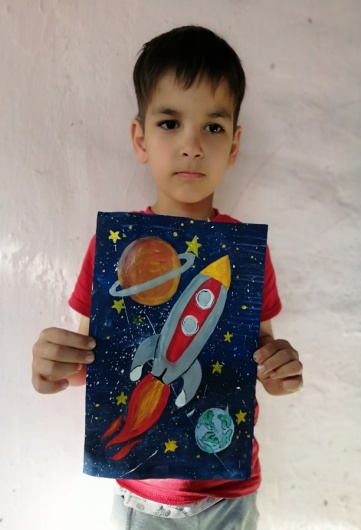 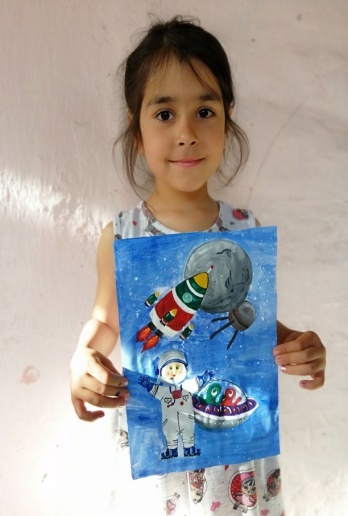 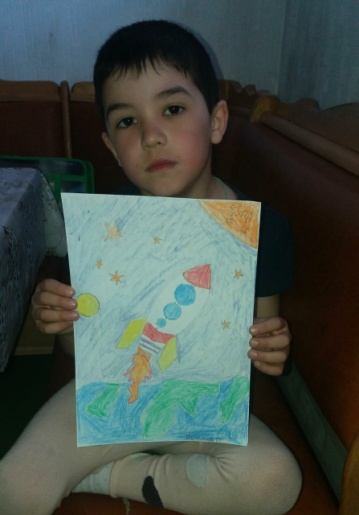 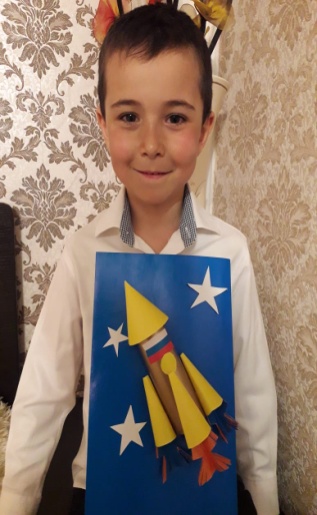 